Название статьиУч. степень И. О. Фамилия авторов 
1-й организацииНаименование 1-й организациигород, странаадрес электронной почтыУч. степень И. О. Фамилия авторов 
2-й организацииНаименование 2-й организациигород, странаадрес электронной почтыАннотация. Аннотация является краткой характеристика научной статьи с точки зрения ее назначения, содержания, вида, формы и других особенностей. В аннотации также указывают, что нового несет в себе данная статья в сравнении с другими, родственными по тематике и целевому назначению. Рекомендуемый объем аннотации 500 печатных знаков.Ключевые слова: не более 7-10 слов или словосочетаний, каждое ключевое слово или словосочетание отделяется от другого запятой. Ключевое слово должно содержать не менее 4 символов.ВведениеТекст статьи набирается в настоящем шаблоне с использованием предложенных стилей. Изменение полей, отступов, интервалов, ширины столбцов, размера шрифтов недопустимо.В тексте статьи не рекомендуется использовать «французские» кавычки. Вместо буквы “ё” следует использовать букву “е”, кроме фамилий и особых случаев. Дефис (-) ставится в составных словах, например: все-таки, Голенищев-Кутузов (один человек). Тире (–) (Alt+0150) используется при указании границ диапазона, например, 15–20, XIX–XX вв. В этом случае тире пробелами не отбивается. Тире используется также в качестве знака «минус» в арифметических выражениях, для обозначения тире в тексте оно выделяется пробелами с обеих сторон.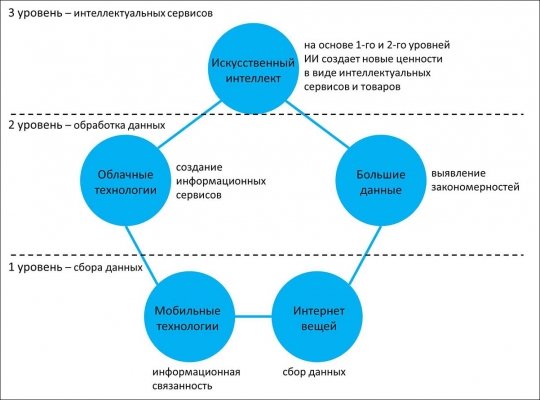 Десятичные цифры набираются только через запятую, а не через точку (0,25 вместо 0.25).Название параграфаФормулы в статье набираются с использованием редактора Microsoft Equation 3.0 или выше (при вставке формулы в среде Word вызов редактора выполняется по команде меню Вставка / Объект / Microsoft Equation 3.0). Использование букв кириллицы в формулах не рекомендуется. Расшифровка обозначений, принятых в формуле, производится в порядке их использования в формуле. Все формулы желательно пронумеровать, но допустимо нумеровать лишь упоминаемые в тексте. Формулу следует располагать по центру строки, а ее номер по правому краю основного текста и заключать в круглые скобки 		Необходимо использовать сквозную нумерацию формул, теорем, лемм, следствий, определений и др.Название параграфаУказать в рамках какой программы или гранта выполнялась работа или спонсоров.В случае отсутствия подобной ссылки – это текстовое поле удалитьРисунки и таблицы необходимо приводить в верхней или нижней части колонок, после их упоминания в тексте. Нежелательно вставлять рисунки и таблицы в середину колонки. Если рисунки или таблицы большого размера, то ими можно занять обе колонки. Над таблицей сверху (выравнивание по правому краю) пишется слово «Таблица» с указанием по необходимости номера. Далее без абзацного отступа (выравнивание по центру) следует название таблицы, ниже сама таблица. Точка в конце названия таблицы не ставится.Подрисуночная надпись выравнивается по центру рисунка (колонки). Точка в конце подрисуночной надписи не ставится.Шрифт текста в таблицах — 9 пунктов Times New Roman.Таблица 1Пример таблицыРис. 1. Пример подписи к рисункуПри ссылках на рисунки и таблицы в тексте статьи необходимо указывать аббревиатуру «рис. 1» или «табл. 1». Все рисунки и таблицы должны быть пронумерованы, даже в случае единственного рисунка или таблицы в тексте.ЗаключениеПриводятся выводы по работе, рекомендации по использованию полученных результатов.ЛитератураВ списке библиографических ссылок приводятся только источники, на которые автор ссылается в тексте. Список литературы составляется в порядке цитирования в работе, все указанные источники нумеруются. Ссылки на цитируемые источники в тексте статьи приводятся в виде цифр, соответствующих номеру работы в списке литературы, заключенных в квадратные скобки. Пример оформления ссылок на цитируемые источники: [1], [1, 2], [1, 2–4]. Ссылки на неопубликованные работы не допускаются. Рекомендуется использовать 15–30 источников.Ссылку на источник необходимо приводить на том языке, на котором он был опубликован.Список литературы оформляется в соответствии с ГОСТ 7.0.100-2018. Пример оформления списка литературы приведен ниже.1. Статьи из журналов (в том числе электронных):Первый, А. А. Название статьи / А. А. Первый, Б. Б. Второй // Название журнала. год. Т. том, № номер. С. стр.–стр.First, A. A. Article Title / A. A. First, B. B. Second // Title of Journal. year. Vol. 1, Is. 5(4). Pp. 5–7.2. Статьи из сборников статей:Первый, А. А. Название статьи / А. А. Первый, Б. Б. Второй // Название сборника: Межвуз. сб. научн. тр. — Город: Издательство, год. Т. том (или Вып. выпуск, или № номер). С. стр.–стр.3. Статьи, депонированные в ВИНИТИ:Первый, А. А. Название статьи / А. А. Первый, Б. Б. Второй // Деп. в ВИНИТИ. – дд.мм.год. (указывается дата депонирования) № номер. стр. с.4. Материалы конференций:Первый, А. А. Название статьи / А. А. Первый, Б. Б. Второй // Название конференции: тезисы докладов Всероссийской (или Международной) конференции (Город, день-день месяц год г.). Город, год. С. стр.-стр.5. Книги:Первый, А. А. Название книги. / А. А. Первый, Б. Б. Второй. — Город: Издательство, год. стр. с.Первый, А. А. Название книги: учеб. для вузов. — 2-е изд., перераб. и доп. / А. А. Первый, Б. Б. Второй. — Город: Издательство, год. стр. с.Первый, А. А. Название книги: монография. / А. А. Первый, Б. Б. Второй. — Город: Издательство, год. стр. с.6. Авторефераты и диссертации:Фамилия, И. О. Название диссертации: автореф. дис. … канд. (или доктора) техн. (или полит. или др.) наук. — Город, год. стр. с.Фамилия, И. О. Название диссертации: дис. … канд. (или доктора) техн. (или полит. или др.) наук. – Город, год. стр. с.7. Патенты:Первый, А. А., Второй Б. Б. Название патента // Патент России № номер. год. Бюл. № номер.8. Ссылки на интернет-ресурсы:Порядок работы с авторами журнала «Машиностроение: сетевой электронный научный журнал». 
URL: http://indust-engineering.ru/authors-rus.html (дата обращения: 01.09.2013).Paper Title – англоязычное название статьи (слова пишутся с заглавной буквы, кроме союзов и предлогов)Academic degree Authors Name/s per 1st AffiliationName of organization, acronyms acceptableCity, CountryE-mail addressAcademic degree Authors Name/s per 2nd AffiliationName of organization, acronyms acceptableCity, CountryE-mail addressAbstract. Если статья на русском языке, автор должен представить авторское резюме (аннотацию) также на английском языке. В тексте резюме на английском языке следует применять терминологию, характерную для иностранных специальных текстов. Следует избегать употребления терминов, являющихся прямой калькой русскоязычных терминов. Необходимо соблюдать единство терминологии в пределах резюме.Keywords: приводится перевод ключевых слов или словосочетаний, каждое ключевое слово или словосочетание отделяется от другого запятой.ReferencesРекомендуется использовать следующую схему описания русскоязычных публикаций:фамилии и инициалы авторов на английском языке;перевод заголовка статьи на английский язык, после которого в квадратных скобках его транслитерация;перевод названия источника на английский язык (курсивом), в квадратных скобках (также курсивом) — его транслитерация;выходные данные: для статей из журналов — год, том (при наличии), номер, страницы; для книжных изданий — издательство, год, количество страниц.Все слова за исключением артиклей, союзов и предлогов в заголовках статей и названиях журналов и сборников пишутся с прописной буквы.Примеры библиографических описаний русскоязычных публикаций:1. Статьи из журналов, в том числе электронных:Author A. A., Author B. B., Author C. C. Article title [Transliteratsiya nazvaniya stati], Title of Journal [Transliteratsiya nazvaniya zhurnala], year, No. 2 (14), Pp. 15–20.Author A. A., Author B. B., Author C. C. Article title [Transliteratsiya nazvaniya stati], Title of Journal [Transliteratsiya nazvaniya zhurnala], year, No. 2 (14), Pp. 15–20. Available at: http://www.indust-engineering.ru/issues/2013/
2013-1.pdf (accessed 01 Sep 2013).2. Статьи из сборников статей:Author A. A., Author B. B., Author C. C. Article title [Transliteratsiya nazvaniya stati], Title of the collection of scientific papers [Transliteratsiya nazvaniya sbornika trudov], City, Publ., year, Vol. 5, Pp. 15–20.3. Статьи, депонированные в ВИНИТИ:Author A. A., Author B. B., Author C. C. Article title [Transliteratsiya nazvaniya stati], Moscow, VINITI, year, 20 p.4. Материалы конференций:Author A.  A., Author B.B., Author C. C. Article title [Transliteratsiya nazvaniya stati], Proc. «Conference title» [Trudy «Transliteratsiya nazvaniya konferencii»], City, year, Pp. 267–272.5. Книги:Author A. A., Author B. B., Author C. C. Book title [Transliteratsiya nazvaniya knigi]. City, Publ., year, 221 p.Author A. A., Author B. B., Author C. C. Book title: Study guide [Transliteratsiya nazvaniya knigi: Uchebnoye posobiye]. City, Publ., year, 221 p6. Ссылки на интернет-ресурсы: Rules for the citing of sources [Pravila tsitirovaniya istochnikov]. Available at: http://www.scribd.com/doc/1034528/ (accessed 01 Sep 2013).При транслитерации можно использовать интернет-ресурс http://www.fotosav.ru/services/transliteration.aspx.ЗаголовокЗаголовокЗаголовокЗаголовокЗаголовокПодзаголовокПодзаголовокПодзаголовокТекстТекстТекстТекстТекстТекстТекстТекстТекстТекстТекстТекст